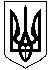 УКРАЇНАОЛЕКСАНДРІЙСЬКА РАЙОННА ДЕРЖАВНА АДМІНІСТРАЦІЯКІРОВОГРАДСЬКОЇ ОБЛАСТІВІДДІЛ ОСВІТИНАКАЗвід 08.02. 2014 року							№ 47м. ОлександріяПро створення комісії з перевірки технічного стану котельного господарства навчальних закладів районуНа виконання листа Міністерства освіти і науки України від 04 лютого 2014 року № 1/9-88 щодо вибуху газового котла в котельні загальноосвітньої школи № 3 м.Тульчин Вінницької області, листа департаменту освіти та науки Кіровоградської обласної державної адміністрації від 07.02.2014 року № 01-12/87/1-29  «Про здійснення перевірок технічного стану котельного господарства навчальних закладів» та з метою здійснення перевірки технічного стану котельного господарства навчальних закладів району,  дотримання вимог  правил безпечної експлуатації теплогенеруючих систем та дотримання вимог законодавства про охорону праціНАКАЗУЮ:Створити комісію з перевірки технічного стану котельного господарства закладів освіти району у складі:Голова  комісії:Михайленко С.Л. – головний спеціаліст відділу освіти;Члени комісії: Бабенко Н.С. -  начальник господарчої групи;Михайлова С.І. -  фахівець І категорії;Федоренко І.В. – методист з питань охорони праці;Отченаш М.О. – фахівець І  категорії.Комісії з 10 лютого по 21 лютого 2014 року здійснити перевірку технічного стану котельного господарства загальноосвітніх навчальних закладів району та дотримання вимог законодавства про охорону праці.Узагальнену інформацію надати начальнику відділу освіти до 25 лютого 2014 року.Контроль за виконанням даного наказу покласти на головного спеціаліста відділу освіти Михайленко С.Л.Начальник відділу освіти                                                         О.Коріненко